VIRGINIA TRUCKING ASSOCIATIONSUPPLIERS FUND2022 ANNUAL CONVENTIONDear VTA Member:On September 18-20, the Virginia Trucking Association will hold its 2022 Annual Convention at the Hilton Virginia Beach Oceanfront Hotel in Virginia Beach, VA. The Convention Committee is working hard to put together an informative program and fun activities that will make this a meeting you don’t want to miss!As members of the Suppliers Group, the VTA is once again requesting our combined support by making donations to the general convention fund.  Your generous contributions will pay for:Food and refreshments during the receptions . . .All coffee breaks . . .Musical Entertainment …Speaker Expenses. . .Door Prizes . . .Golf Tournament Prizes . . .Your continued support in 2022 will provide hospitality and prizes for your customers as well as provide you the opportunity to network with the key decision-makers from Virginia's leading trucking fleets. Now is the time to show our support with your strong commitment to the VTA Suppliers fund!In return for your generous contribution, your company will be recognized according to your level of contribution as shown on the enclosed Sponsorship Pledge Form.Complete the information requested on the enclosed form as soon as possible. Send your response form, payment and company information to the VTA office no later than August 26, 2022, so that advance plans and purchases can be made.Please call the VTA office at 804-355-5371 if you have any questions or need any additional information.Many thanks for your continued support and we look forward to seeing you in Virginia Beach!Sincerely, 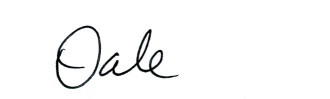 P. Dale Bennett					Tom MohrPresident & CEO					Highway Motors, Inc.Virginia Trucking Association			Chairman, VTA Suppliers GroupVirginia Trucking Association Suppliers Division, 4821 Bethlehem Road, Suite 101, Richmond VA 23230   Virginia Trucking Association2022 Annual Convention* * * * * * * * * * * * *September 18-20, 2022Hilton Virginia Beach Oceanfront Hotel –Virginia Beach, Virginia2022 CONVENTION SPONSORSHIP PLEDGE FORMPlease make your check payable to: VIRGINIA TRUCKING ASSOCIATION SUPPLIERS FUNDPlease mail your check to: 	VIRGINIA TRUCKING ASSOCIATION SUPPLIERS FUND4821 Bethlehem Road, Suite 101Richmond, VA 23230Note:  Payment must be received by the VTA office no later than August 12, 2022   August 26, 2022 in order to have your company name and logo included on the banners and printed recognition materials!2022 VTA CONVENTION SPONSORSHIP LEVELS(Please indicate your sponsorship level)►	PLATINUM 	($3,500)►	GOLD 	($2,500)►	SILVER 	($1,500)►	BRONZE 	($1,000)_______	Attached is my check in the amount of $________________ as a Sponsor of the2022 VTA Annual Convention.	 	 Pay by Credit Card– Use QR Code to directly enter info for payment         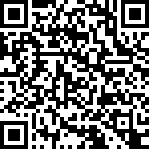 	  Check Being MailedCOMPANY NAME:  ______________________________________________________	Contact Person:  ______________________________________________________        	Address:  ______________________________________________________                   			City: State: Zip:  ______________________________________________________       	Phone: ___________________________	Fax:  ___________________________E-Mail:  ______________________________________________________                     			Please print your company name as you would like it listed on the VTA Sponsor sheet:______________________________________________________                     	NOTE: Platinum and Gold Sponsors please send your company logo in graphic format to the VTA via e-mail to jmurray@vatrucking.org or deliver to the VTA office in an electronic format no later than August 12, 2022 to use for production of the Recognition Banner.  If you were a sponsor last year, please let us know if you want to use the same logo and it will not be necessary to provide us with an electronic version.  Virginia Trucking Association2022 Annual Convention* * * * * * * * * * * * *September 18-20, 2022Hilton Virginia Beach Oceanfront Hotel–Virginia Beach, VirginiaSPONSORSHIP BENEFITSPROMOTIONAL ITEM GIVEAWAYSSponsors may provide promotional items (golf balls, tees, pens, notepads, key chains, etc.) to give to members attending the convention or door prizes (nicer items, like electronics, gift cards, etc.) for attendee drawings.  If you have promotional items or door prizes to donate, please complete the form below and return it to the VTA office:_____  YES, We will furnish promotional giveaway items or a door prize(s) as described below.  (If you will be attending the convention, please bring your items with you. Otherwise, call the VTA to make other arrangements to get your items to the hotel.)Company:  ______________________________________________________                     		Contact:  ______________________________________________________                        		Description of Item:	______________________________________   Quantity:  _______________	(A minimum of 150 promotional items is recommended. Unused items will be returned upon request.)Virginia Trucking Association Suppliers Division4821 Bethlehem Road, Suite 101, Richmond VA 23230Phone: (804) 355-5371    Fax: (804) 358-1374Card #:Expiration Date:Name on Card:Name on Card:Security Code:PLATINUM ($3,500 or more)Recognition in the Convention ProgramLogo on Recognition Banner hung at   Meetings and Functions  (Please provide logo to the VTA in graphics format)Exhibit Table for displayRecognition in VTA NewsletterRecognition on VTA Web SiteListing on Sign at the Registration DeskListing on each Table at Meal FunctionsListing on Signs at Entrance to FunctionIntroduced at Business MeetingGOLD  ($2,500)Recognition in the Convention ProgramLogo on Recognition Banner (Please provide logo to the VTA in graphics format)Exhibit Table for displayRecognition in VTA NewsletterListing on Sign at the Registration DeskListing on each Table at Meal FunctionsListing on Signs at Entrance to FunctionsSILVER ($1,500)Recognition in the Convention ProgramListing on each Table at Meal FunctionsRecognition in VTA NewsletterListing on Sign at the Registration DeskBRONZE ($1,000)Recognition in the Convention ProgramRecognition in VTA Newsletter